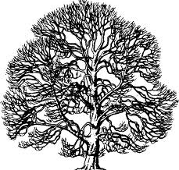 NEW PATIENT REGISTRATION QUESTIONNAIRE FOR UNDER 12’sDate: ___/____/___  FULL NAME:_________________________________________D.O.B:________/_________/____ADDRESS: __________________________________________________________________________________________________________________________________________________________________________TEL NO.  HOME:___________________________MOBILE:________________________________I CONSENT TO BE CONTACTED BY SMS MESSAGES:      YES:  		NO:   NAME OF PARENT/ GUARDIAN :_______________________RELATIONSHIP:______________TEL NO:  HOME: __________________________ MOBILE: ________________________________Name of previous GP surgery:Who else lives in the household?_____________________________________________________________________________Does your child have a social worker? _____________________________________________________________________________ Is your child subject to a Child Protection Plan? _____________________________________________________________________________What school or nursery does your child attend: _____________________________________________________________________________Do you object to your child’s summary care record being available when you access NHS care outside of your GP Practice (for example NHS Out of Hours Services or Accident & Emergency)? YES/NOYour electronic record can be used by authorised staff in other areas of the health and care system that are involved directly with the patient to provide better care.(If you choose to opt out please ask for opt out form from reception)Admin only – Yes 9Ndm / No 9Ndo / No preference 9NdlIs your child taking any regular medications? If so which ones?___________________________________________________________________________Does your child have any allergies?___________________________________________________________________________Has your child had any illnesses, operations or accidents?___________________________________________________________________________Which ethnic group do you feel your child belongs?WHITE                                                    ASIAN or ASIAN BRITISH        British                                                       Indian        Irish                                                           Pakistani        Any other, write below                            Bangladeshi                                                                           Any other, write belowMIXED        White and Black Caribbean           BLACK or BLACK BRITISH        White and Black African                        Caribbean        White and Asian                                      African        Any other, write below                            Any other, write belowCHINESE                                                        Chinese                                                      I do not wish to answer this question        Any other, write belowWhat is/ will be this child’s main spoken language?___________________________________________________________________________This is the language you speak in your home or family environment; regardless of how well you speak English.Any other language___________________________________________________________________________**IMMUNISATIONSPlease can you bring your child’s red book (My personal child health record) with you at the point of registration or alternatively provide a photocopy of your child’s immunisations from your previous practice.Immunisations been provided? Yes       No For office use only:Has photographic ID been verified    Yes       No Has proof of address been verified    Yes       No Signed _______________________________Dr C Mears  MBBS MRCGP DRCOG DFFP DCHDr M N Iqbal  MBBS MRCGPDr H Dahl  MBBS MRCGPJohn SnaithPractice Managerwww.swarlandavenuesurgery.nhs.uk SurgeryNE7 7TDTelephone: (0191) 215 0141Fax: (0191) 266 1358Email: swarland.avenue@nhs.net